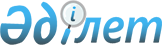 Шымкент қаласы әкімдігінің кейбір қаулыларының күші жойылды деп тану туралыШымкент қаласы әкімдігінің 2023 жылғы 5 қазандағы № 2466 қаулысы. Шымкент қаласының Әділет департаментінде 2023 жылғы 6 қазанда № 193-17 болып тіркелді
      "Құқықтық актілер туралы" Қазақстан Республикасының Заңының 27-бабына сәйкес, Шымкент қаласының әкімдігі ҚАУЛЫ ЕТЕДІ:
      1. Шымкент қаласы әкімдігінің келесі қаулыларының күші жойылды деп танылсын:
      1) "Шымкент қаласы әкімінің бірінші орынбасарына, орынбасарларына, қала әкімінің аппарат басшысына, Шымкент қаласының Абай, Әл-Фараби, Еңбекші және Қаратау аудандары әкімдеріне қызметтік куәлікті беру қағидаларын және оның сипаттамасын бекіту туралы" Шымкент қаласы әкімдігінің 2020 жылғы 12 тамыздағы № 473 қаулысы (Шымкент қаласының Әділет департаментінде № 118 тіркелген);
      2) "Шымкент қаласы әкімдігінің 2020 жылғы 12 тамыздағы № 473 "Шымкент қаласы әкімінің бірінші орынбасарына, орынбасарларына, қала әкімінің аппарат басшысына, Шымкент қаласының Абай, Әл-Фараби, Еңбекші және Қаратау аудандары әкімдеріне қызметтік куәлікті беру қағидаларын және оның сипаттамасын бекіту туралы" қаулысына өзгерістер енгізу туралы" Шымкент қаласы әкімдігінің 2022 жылғы 19 тамыздағы № 1582 қаулысы (Қазақстан Республикасының Әділет министрлігінде № 29224 тіркелген).
      2. "Шымкент қаласы әкімі аппараты" мемлекеттік мекемесі Қазақстан Республикасының заңнамасында белгіленген тәртіппен:
      1) осы қаулыны Шымкент қаласының Әділет департаментінде мемлекеттік тіркеуді;
      2) осы қаулы ресми жарияланғаннан кейін оның Шымкент қаласы әкімдігінің интернет-ресурсында орналастыруды қамтамасыз етсін.
      3. Осы қаулы оның алғашқы ресми жарияланған күнінен бастап қолданысқа енгізіледі.
					© 2012. Қазақстан Республикасы Әділет министрлігінің «Қазақстан Республикасының Заңнама және құқықтық ақпарат институты» ШЖҚ РМК
				
      Шымкент қаласы әкімінің

Г. Сыздыкбеков
